Практическая работа №13Тема: Применение команд конструирования объектов.Цель: Изучение и применение команд конструирования в AutoCad.Оборудование: ПК, AutoCAD.Теоретическая частьНи один чертеж не удается «довести до ума» без корректировки. Вносить изменения в чертеж приходится по различным причинам. Некоторые процедуры редактирования являются частью процесса построения чертежа, например копирование объекта вместо его повторного вычерчивания. Другие операции приводят к изменению большого количества объектов, например перенос целого фрагмента чертежа.Вспомним команды редактирования и конструирования объектов.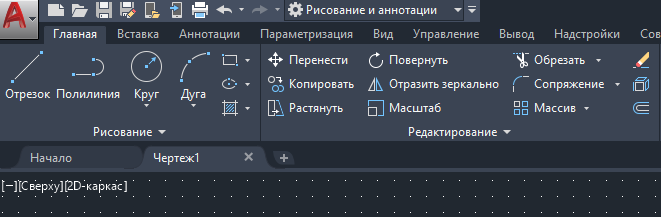 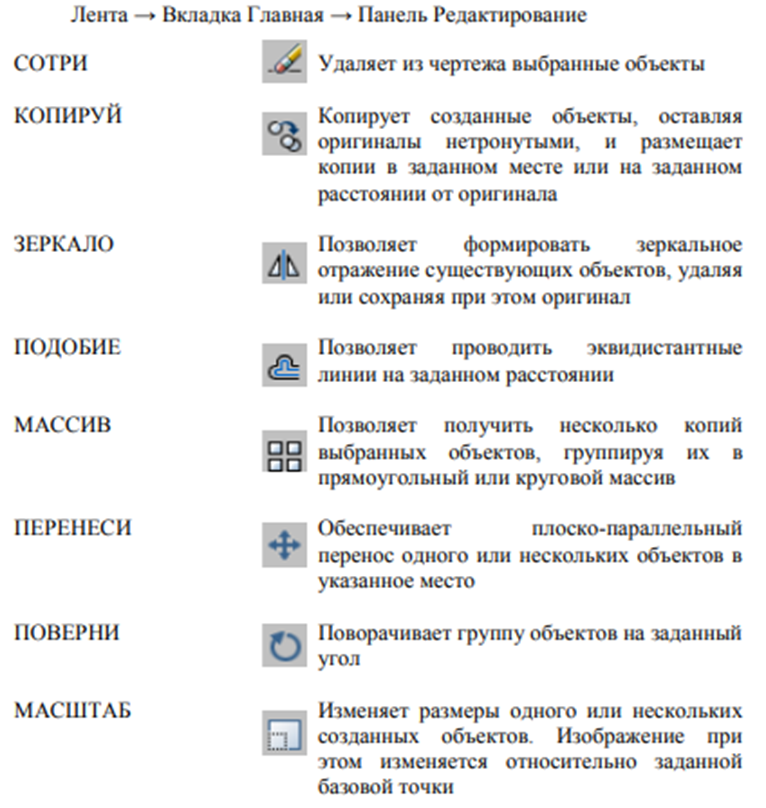 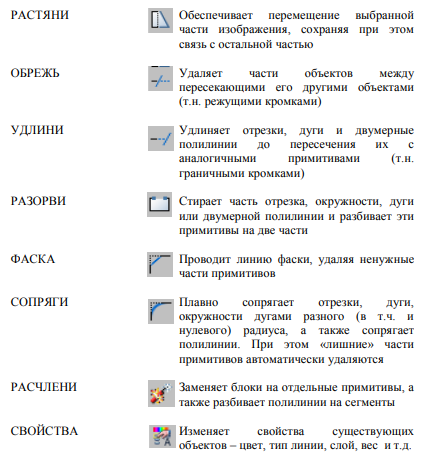 Выполнение работы:Задание №1Запустить программу.Изучить основные сведения.Выполнить чертеж, применяя команды редактирования и конструирования.Сохранить работу «Практическая работа 13».Ответить на контрольные вопросы.Показать преподавателю.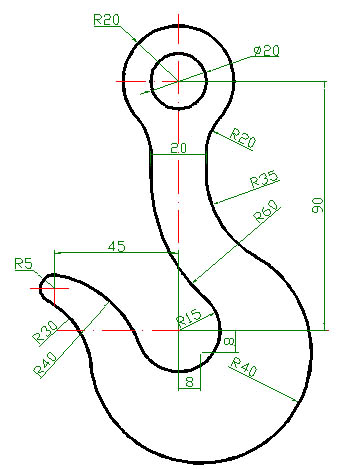 Задание №2. Ответьте на вопросы:
Задание №3. Сделайте вывод о проделанной практической работе:Пуск – AutoCAD– Создать файл чертежа.Выполнить настройку экрана.Выполнить чертеж, применяя команды конструирования.Сохранить файл.Ответить на контрольные вопросы.Показать работу преподавателю.Где находятся команды редактирования и конструирования объектов?Какие команды используются чаще остальных?Какие команды использовались при построении чертежа?